Раздел долгосрочного плана:4А – Вычисления в повседневной жизни. Еда и напиткиДата:06.04.2023.Ф.И.О. учителя:Гукова Светлана АлександровнаКласс:1 «Д»Тема урока:«Числа от 11-20. Как растут овощи?»Цели обучения, которые достигаются на данном уроке (ссылка на учебную программу)1.1.2.5 ** Выполнять устно сложение и вычитание без перехода через десяток: чисел в пределах 20.Цели урока:Дети будут выполнять сложение и вычитание чисел в пределах 20.Деятельность педагогаДеятельность учениковРесурсыОрганизационный момент:- Посмотрите друг на друга, улыбнитесь друг другу.- Настроение каково?Ну тогда и работать будем:- Сегодня на уроке мы будем выполнять сложение и вычитания чисел в пределах 20.дети выполняют действия.дети показывают большой палец.2.Мотивация.Начнём урок с загадки. Подумайте, какое слово я загадала:Участок земли, обычно вблизи дома, для выращивания овощей.Назовите, какие овощи вы знаете.ОгородДети называют (помидоры, огурцы, лук, картофель, морковь и т.д.)презентация3.Устный счёт.- Вы знаете, что на нашей декаде знаний гостят смешарики. Давайте покажем им, что такое огород.- Огород так называют, потому что его огораживают. А чем обычно огораживают что-либо? - Посмотрите на наш заборчик, назовите пропущенные числа в числовом ряду: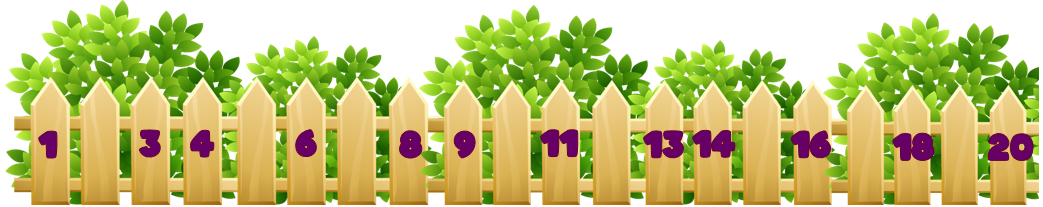 - Входим в огород через калитку.Около калитки на разных расстояниях от неё находятся грядки с морковью, капустой и свёклой.  Дополните пропуски в высказываниях:Ближе всех к калитке находится грядка с ….Грядка с капустой находится от калитки дальше, чем грядка с …, но ближе, чем грядка с ….- В огород мы зашли, а теперь, пройдём по тропинкам огорода, мимо грядок. Выполним вычисления: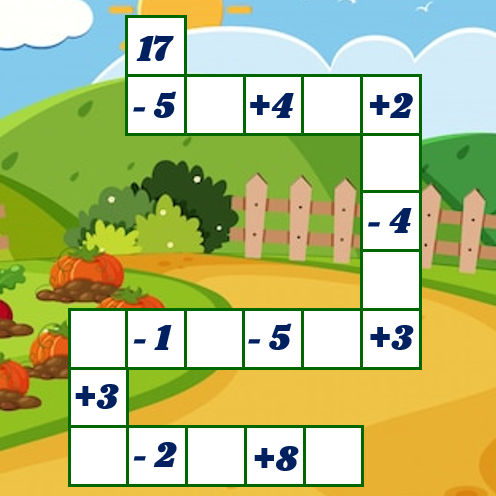 Забором или изгородью.Дети называют пропущенные числа.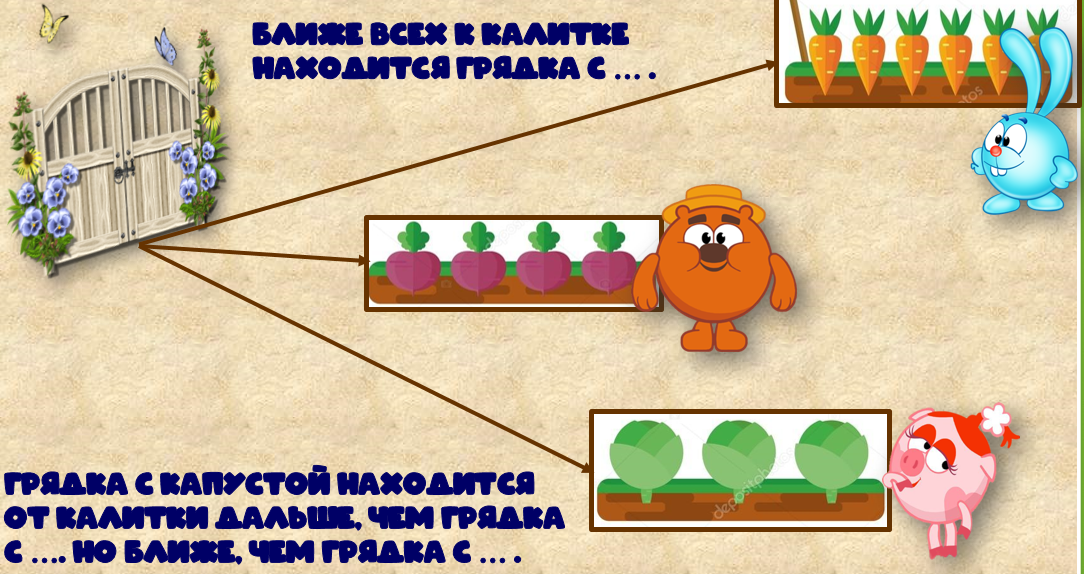 Ученики называют ответы в вычисленияхпрезентация4.Работа над ранее изученным материалом.- Смешариков заинтересовала эта грядка с тыквами.Давайте решим уравнения.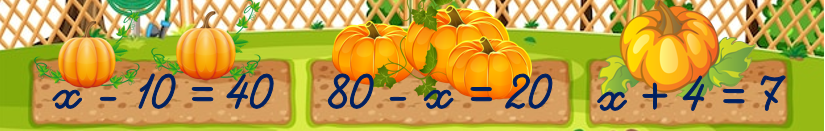 Решение уравнений с объяснением.презентация5.Работа над ранее изученным материалом.- А вот грядки с помидорами и огурцами. Смешарики придумали задачу. Сможете её решить?Но сначала, вспомним составные части задачи.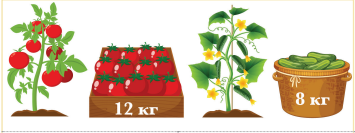 С грядок собрали 12 кг помидоров и 8 кг огурцов. Сколько всего кг овощей собрали?- О чём говорится в этой задаче? Что известно в этой задаче? Что надо узнать?Составляем краткую запись к задаче. Записываем решение и ответ.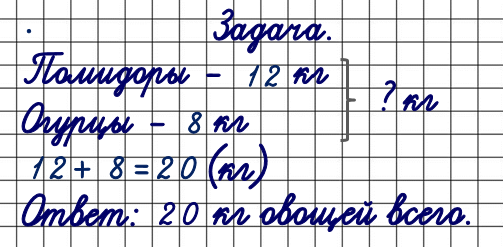 Дети отвечают на вопросы.Работа в тетрадяхучебник,презентация6.Динамическая пауза.«Капуста». - Мы капусту рубим(Ритмичные удары ребром ладоней по столу)- Мы капусту трём(Трение ладоней друг о друга)- Мы капусту солим(Трение указательного и среднего пальцев о большой)- Мы капусту жмём(Хватательные движения обеими руками)- Мы капусту нарубили(Ритмичные удары ребром каждой ладони по столу)- Перетёрли(Трение ладоней друг о друга)- Посолили(Трение указательного и среднего пальца о большой)- И набили плотно в кадку(Удары обеими руками по столу)- Всё теперь у нас в порядке!(Лёгкая встряска кистей рук)Дети повторяют движения рукамипрезентация7.Проверка усвоения изученного.Самостоятельная работа на карточках в парах.Смешарики приготовили вам еще одно задание.Составьте четверки взаимообратных примеров.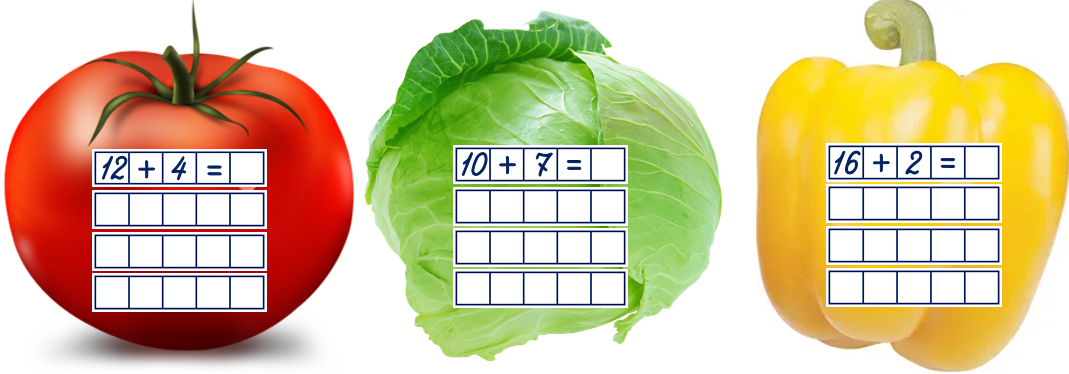 Проверка по эталону.Дети составляют «четвёрки» примеров в пареПрезентациякарточки8.Рефлексия усвоения изученного.- Ну вот мы и показали Смешарикам, что такое огород. Давайте вспомним, что мы сегодня делали на уроке?- А теперь поставьте нам за урок оценку. Раскрасьте соответствующего Смешарика с оценкой, которую вы бы поставили.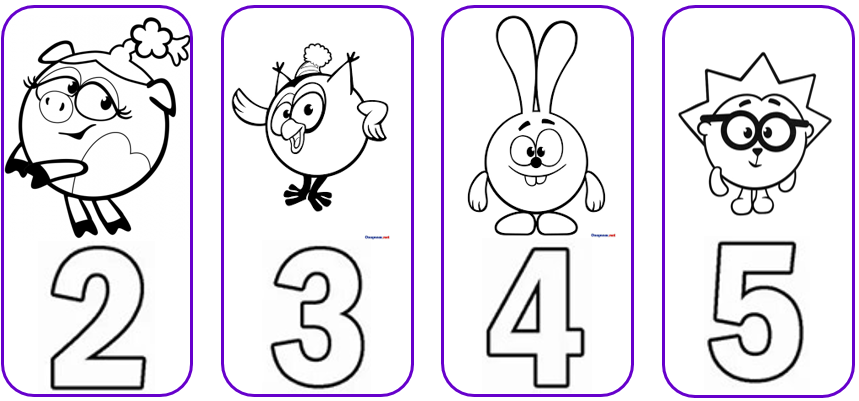 Дети называют виды деятельности.презентациякарточки